Nom : _____________________________________________	Date : _____________________Le Petit Chaperon rougeLes auteurs et les titresBOADA, F. (1995). Le Petit Chaperon rouge.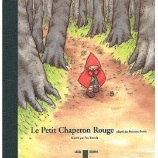 LEVERT, M. (1995). Le Petit Chaperon rouge.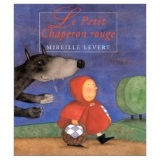 GRIMM (2003). Le Petit Chaperon rouge.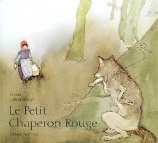 Le petit chaperon rouge est…apporte…à sa grand-mère qui habite…Dans la forêt, le Petit chaperon rouge rencontre…Lorsque le loup cogne à la porte de la grand-mère, elle lui répond :Quand le Petit Chaperon rouge arrive chez sa grand-mère…Le festin du loup…Le chasseur…Le chasseur ouvre le ventre du loup avec…Le ventre du loup est rempli…Le dénouement…Le goûterLa morale de l’histoire…